Regulamin odznaki harcerskiej  „Harcerz Grobu Bożego”Odznaka nadawana jest rozkazem Drużynowego lub Komendanta Hufca na wniosek Kapituły Odznaki. Kapituła składa się z co najmniej 3 osób związanych z ZHP oraz zaangażowanych w działalność na rzecz Bazyliki i popularyzujących historię Miechowa i Bożogrobców. Pierwszy skład kapituły powołuje Komendant Hufca rozkazem a następnie kapituła sama dokonuje zmian w swoim składzie, które zatwierdza Komendant Hufca. Kapituła może również modyfikować regulamin niniejszej odznaki. Odznaka nadawana jest na wniosek z kandydata. Kandydat musi wykazać, iż wypełnił wszystkie niezbędne warunki do nadania odznaki. Odznaka jest dwustopniowa.   Symbolem jest Krzyż Jerozolimski według wzoru na rysunku. Stopień odznaki rozróżnia się kolorem stopień II – kolor zielony, stopień I - kolor czerwony. Odznakę nosi się na prawej kieszeni munduru. 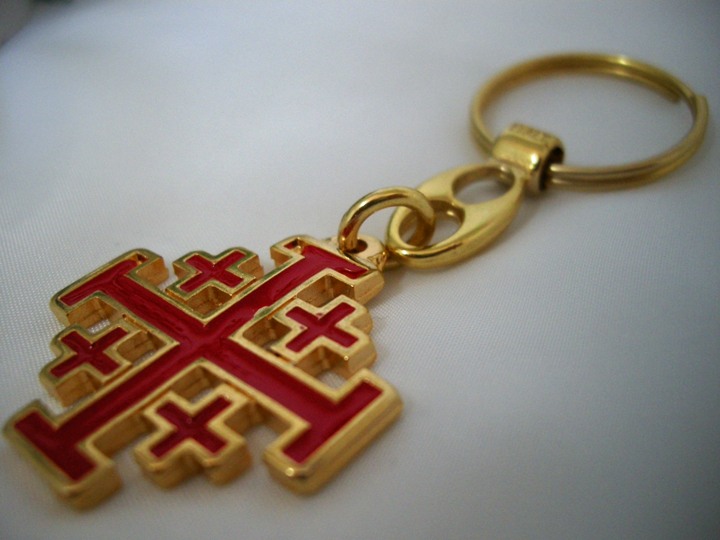 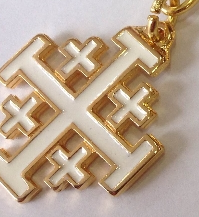 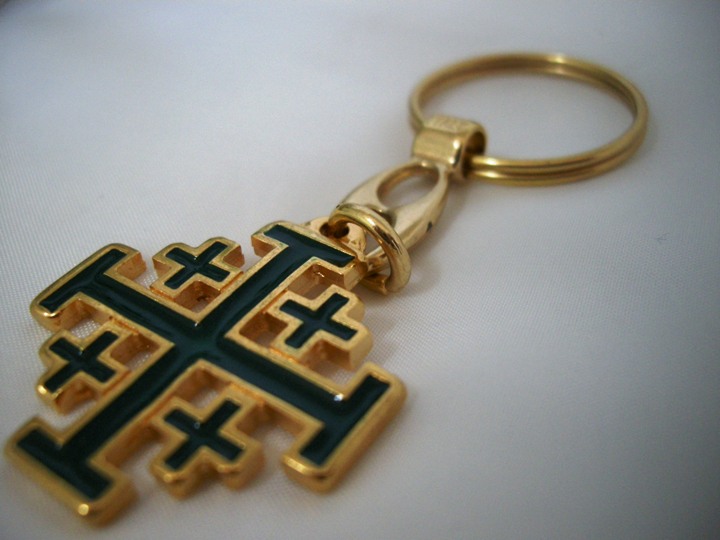 Wymagania do uzyskania odznakiStopień  III  (Zielony - harcerski) może otrzymać go harcerz, wędrownik  lub instruktor który:Wziął udział jako członek zorganizowanej grupy harcerskiej w co najmniej trzech uroczystościach na terenie Bazyliki Grobu Bożego (np. droga krzyżowa, uroczysta Msza Święta, warty przy Betlejemskim Świetle Pokoju),Wykonał czynności porządkowe lub inna pracę społeczną na rzecz parafii, zespołu klasztornego lub zespołu cmentarnego, Zna podstawowe informacje Zakonu Rycerskiego Bożogrobców.  Potrafi wymienić daty i nazwiska związane z historią Miechowa oraz Zakonu   http://1163.miech.pl/j_wlud.html   http://www.oessh.opoka.net.pl  http://www.sanktmiechow.kielce.opoka.org.pl/architektura/ ,Zna podstawowe informacje dotyczące Bazyliki potrafi wskazać główne obiekty (grób Chrystusa, ołtarze, najstarszą cześć kościoła, chór) i opowiedzieć o najważniejszych wydarzeniach i miejscach.Stopień  II  (Biały – harcerski i instruktorski) może otrzymać go harcerz, wędrownik  lub instruktor który:Pomagał co najmniej raz w organizacji Miechowskich Dni Jerozolimy pełniąc określoną służbę w tym czasie,Wziął udział jako członek zorganizowanej grupy harcerskiej w co najmniej pięciu uroczystościach na terenie Bazyliki Grobu Bożego (np. droga krzyżowa, uroczysta Msza Święta, warty przy Betlejemskim Świetle Pokoju),Wykonał co najmniej 2 razy czynności porządkowe lub inna pracę społeczną na rzecz parafii, zespołu klasztornego lub zespołu cmentarnego, Zna podstawowe informacje dotyczące Bazyliki i Zakonu Rycerskiego Bożogrobców.  Potrafi wymienić daty i nazwiska związane z historią Miechowa oraz Zakonu   http://1163.miech.pl/j_wlud.html   http://www.oessh.opoka.net.pl  http://www.sanktmiechow.kielce.opoka.org.pl/architektura/ ,Wykazał się przed instruktorem posiadającym odznakę lub inną osobą posiadającą dużą wiedze w tym temacie(przewodnikiem, kawalerem Zakonu, historykiem itp.)  umiejętnością oprowadzenia po Bazylice wskazując  i opowiadając o najważniejszych wydarzeniach i miejscach,Spopularyzował  w dowolnej formie wiedzę o Miechowskiej Jerozolimie (np. opowiadając o niej co najmniej dwóm swoich znajomych spoza Miechowa, oprowadzając  po Miechowie przyjaciół lub rodzinę, uczestnicząc w konkursie, zamieszczając informacje w Internecie, pisząc w gazecie, wykonując gazetkę).Stopień  I  (Czerwony - instruktorski) może otrzymać go pełnoletni wędrownik  lub instruktor który:Wykonał wszystkie zadania jakie są obowiązujące do stopnia II odznaki a ponadto:Kierował  grupą harcerzy realizującą zadnie na uroczystościach w Bazylice,Oprowadził samodzielnie grupę pielgrzymów/turystów/harcerzy po Bazylice,Pełnił służbę podczas Dni  Jerozolimy co najmniej dwukrotnie,Kierował pracami porządkowymi lub użytecznymi związanymi działaniem Parafii Miechów,Uczestniczył co najmniej w ośmiu  uroczystościach na terenie Bazyliki.
Regulamin zatwierdzony  rozkazem L.6/2014 Komendanta Hufca Szczekocińsko-Włoszczowskiego z dnia 9 maja 2014r. Tym samym rozkazem zatwierdzona Kapituła Odznaki w składzie  h. Adam Kania. Phm. Justyna Molęda,  dh Łukasz Waligóra. 